继续教育培训学院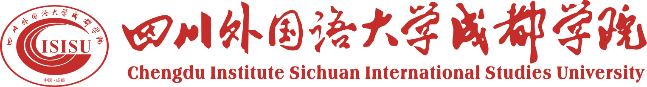 高等教育自学考试更改专业申请表继续教育培训学院制姓  名姓  名性  别性  别性  别联系电话联系电话联系电话联系电话准考证号准考证号户籍地户籍地户籍地户籍地身份证号码身份证号码原专业名称及代码原专业名称及代码拟转入专业及代码拟转入专业及代码拟转入专业及代码拟转入专业及代码拟转入专业及代码拟转入专业及代码申请更改专业的理由及承诺理由： 承诺：本人知晓专业选择影响个人职业生涯规划和发展前途。本人更改专业一事已与家长商议并取得家长同意。家长联系电话：申请人签字：                                   年   月   日理由： 承诺：本人知晓专业选择影响个人职业生涯规划和发展前途。本人更改专业一事已与家长商议并取得家长同意。家长联系电话：申请人签字：                                   年   月   日理由： 承诺：本人知晓专业选择影响个人职业生涯规划和发展前途。本人更改专业一事已与家长商议并取得家长同意。家长联系电话：申请人签字：                                   年   月   日理由： 承诺：本人知晓专业选择影响个人职业生涯规划和发展前途。本人更改专业一事已与家长商议并取得家长同意。家长联系电话：申请人签字：                                   年   月   日理由： 承诺：本人知晓专业选择影响个人职业生涯规划和发展前途。本人更改专业一事已与家长商议并取得家长同意。家长联系电话：申请人签字：                                   年   月   日理由： 承诺：本人知晓专业选择影响个人职业生涯规划和发展前途。本人更改专业一事已与家长商议并取得家长同意。家长联系电话：申请人签字：                                   年   月   日理由： 承诺：本人知晓专业选择影响个人职业生涯规划和发展前途。本人更改专业一事已与家长商议并取得家长同意。家长联系电话：申请人签字：                                   年   月   日理由： 承诺：本人知晓专业选择影响个人职业生涯规划和发展前途。本人更改专业一事已与家长商议并取得家长同意。家长联系电话：申请人签字：                                   年   月   日理由： 承诺：本人知晓专业选择影响个人职业生涯规划和发展前途。本人更改专业一事已与家长商议并取得家长同意。家长联系电话：申请人签字：                                   年   月   日理由： 承诺：本人知晓专业选择影响个人职业生涯规划和发展前途。本人更改专业一事已与家长商议并取得家长同意。家长联系电话：申请人签字：                                   年   月   日理由： 承诺：本人知晓专业选择影响个人职业生涯规划和发展前途。本人更改专业一事已与家长商议并取得家长同意。家长联系电话：申请人签字：                                   年   月   日理由： 承诺：本人知晓专业选择影响个人职业生涯规划和发展前途。本人更改专业一事已与家长商议并取得家长同意。家长联系电话：申请人签字：                                   年   月   日理由： 承诺：本人知晓专业选择影响个人职业生涯规划和发展前途。本人更改专业一事已与家长商议并取得家长同意。家长联系电话：申请人签字：                                   年   月   日理由： 承诺：本人知晓专业选择影响个人职业生涯规划和发展前途。本人更改专业一事已与家长商议并取得家长同意。家长联系电话：申请人签字：                                   年   月   日理由： 承诺：本人知晓专业选择影响个人职业生涯规划和发展前途。本人更改专业一事已与家长商议并取得家长同意。家长联系电话：申请人签字：                                   年   月   日理由： 承诺：本人知晓专业选择影响个人职业生涯规划和发展前途。本人更改专业一事已与家长商议并取得家长同意。家长联系电话：申请人签字：                                   年   月   日理由： 承诺：本人知晓专业选择影响个人职业生涯规划和发展前途。本人更改专业一事已与家长商议并取得家长同意。家长联系电话：申请人签字：                                   年   月   日理由： 承诺：本人知晓专业选择影响个人职业生涯规划和发展前途。本人更改专业一事已与家长商议并取得家长同意。家长联系电话：申请人签字：                                   年   月   日理由： 承诺：本人知晓专业选择影响个人职业生涯规划和发展前途。本人更改专业一事已与家长商议并取得家长同意。家长联系电话：申请人签字：                                   年   月   日理由： 承诺：本人知晓专业选择影响个人职业生涯规划和发展前途。本人更改专业一事已与家长商议并取得家长同意。家长联系电话：申请人签字：                                   年   月   日理由： 承诺：本人知晓专业选择影响个人职业生涯规划和发展前途。本人更改专业一事已与家长商议并取得家长同意。家长联系电话：申请人签字：                                   年   月   日理由： 承诺：本人知晓专业选择影响个人职业生涯规划和发展前途。本人更改专业一事已与家长商议并取得家长同意。家长联系电话：申请人签字：                                   年   月   日理由： 承诺：本人知晓专业选择影响个人职业生涯规划和发展前途。本人更改专业一事已与家长商议并取得家长同意。家长联系电话：申请人签字：                                   年   月   日辅导员意  见辅导员意  见                        辅导员签名：                                                   年    月   日                        辅导员签名：                                                   年    月   日                        辅导员签名：                                                   年    月   日                        辅导员签名：                                                   年    月   日                        辅导员签名：                                                   年    月   日                        辅导员签名：                                                   年    月   日                        辅导员签名：                                                   年    月   日                        辅导员签名：                                                   年    月   日                        辅导员签名：                                                   年    月   日                        辅导员签名：                                                   年    月   日                        辅导员签名：                                                   年    月   日                        辅导员签名：                                                   年    月   日                        辅导员签名：                                                   年    月   日                        辅导员签名：                                                   年    月   日                        辅导员签名：                                                   年    月   日                        辅导员签名：                                                   年    月   日                        辅导员签名：                                                   年    月   日                        辅导员签名：                                                   年    月   日                        辅导员签名：                                                   年    月   日                        辅导员签名：                                                   年    月   日                        辅导员签名：                                                   年    月   日                        辅导员签名：                                                   年    月   日学院意见学院意见 (盖章)                                   年   月   日 (盖章)                                   年   月   日 (盖章)                                   年   月   日 (盖章)                                   年   月   日 (盖章)                                   年   月   日 (盖章)                                   年   月   日 (盖章)                                   年   月   日 (盖章)                                   年   月   日 (盖章)                                   年   月   日 (盖章)                                   年   月   日 (盖章)                                   年   月   日 (盖章)                                   年   月   日 (盖章)                                   年   月   日 (盖章)                                   年   月   日 (盖章)                                   年   月   日 (盖章)                                   年   月   日 (盖章)                                   年   月   日 (盖章)                                   年   月   日 (盖章)                                   年   月   日 (盖章)                                   年   月   日 (盖章)                                   年   月   日 (盖章)                                   年   月   日